Муниципальное бюджетное дошкольное образовательное учреждение«Детский сад «Ладушки» городского округа Анадырь»Региональный  конкурс «Мастерская наставника»  Номинация «Творческий дуэт»Размышления о наставничествеНаставник – Скворцова Татьяна Анатольевна, воспитатель Наставляемый – Келы Софья Яковлевна, воспитатель г. Анадырь, 2023г.Педагог-наставник Скворцова Татьяна Анатольевна«Человек не может по-настоящему усовершенствоваться, если не помогает усовершенствоваться другим»Чарльз ДиккенсМного раз размышляла над тем, кто такой наставник, и каким он должен быть по отношению к наставляемому. Вспоминала своих наставников с благодарностью и теплыми чувствами. Я думаю, что в самом слове «наставник» заложены мудрость, опыт, такт, внутренняя собранность, умение учиться самому, чтобы обучать других, делиться секретами профессии в широком смысле этого слова.Какой путь должен пройти наставник, чтобы мог научить других? Думаю, тернистый путь: с препятствиями, с ошибками, с падениями и взлетами, с поражениями и победами, при этом будущий наставник должен уметь извлекать уроки из своих ошибок.Мой педагогический путь был именно таким, не безоблачным, но каждый раз все больше осознаю, что правильным и успешным благодаря моим мудрым наставникам. К сожалению, понимание важности и значимости  цепочки «наставник - наставляемый» приходит через определенное время, далеко не сразу.Когда меня назначили наставником Софьи Яковлевны Келы, нам не пришлось в процессе общения узнавать друг друга, притираться, потому что Софья, еще будучи студенткой Чукотского многопрофильного колледжа проходила практику в нашем учреждении, и была моей подопечной. Кроме того, мы вместе участвовали в  чемпионате «Ворлдскилс»,  я проходила по компетенции «Навыки мудрых», а она в номинации «Молодые профессионалы». Как известно, ничто так не сплачивает, как общее дело, дух познания и творчества. И, когда Софья пришла в стены  нашего детского сада «Ладушки» в качестве молодого специалиста, у нас сразу образовался творческий дуэт. Мне повезло как педагогу-наставнику, поскольку у Софьи была и есть искра желания узнать больше, сделать лучше, креативно подходить к решению профессиональных задач. С начала учебного года мы работаем вместе как сменные воспитатели в подготовительной группе, уже со знакомыми Софье детьми, с которыми она проходила свою педагогическую практику. Я считаю, что не только молодой специалист должен учиться у наставника, но и наоборот. В каждом человеке есть качества, которые стоит перенять,  надо уметь увидеть и оценить их, это и ведет к взаимопониманию и взаимообогащению. У каждого молодого специалиста после окончания учебного заведения возникают трудности: не сразу удается полученную в учебном заведении теорию реализовать на практике, часто у начинающих педагогов возникают разочарования, сомнения в собственной компетентности. И в этот момент может помочь наставник со своими пережитыми когда-то похожими чувствами, в нужный момент подбодрить, проявить чувство юмора. А главное, соблюдать чувство такта, уметь сгладить напряженную обстановку, где-то не заметить мелкой погрешности, но обратить внимание на позитивную сторону, суметь вовлечь в обсуждение проблемы, в совместное обдумывание, пообщаться на равных. Считаю, что у нас с Софьей Яковлевной настоящий творческий дуэт, нам интересно вместе делать одно общее дело, экспериментировать, учиться, радоваться успехам и победам наших воспитанников. Я уверена, что Софья Яковлевна из молодого специалиста станет опытным педагогом, у нее для этого есть самое необходимое в нашей профессии: талант, увлеченность, профессиональные знания, которые с каждым годом она будет оттачивать и, без сомнения, это принесет положительные результаты в будущем.Педагог-наставляемый Келы Софья ЯковлевнаКто же такой наставник? Думаю, наставник – это особенный человек, который всегда присутствовал в моей жизни. Наставников было у меня очень много. А поняла я это только сейчас, когда задумалась над этой темой. На каждом прожитом мною этапе жизни, мне нужна была та или иная помощь, а мои наставники тут как тут: наблюдают, поддерживают, а главное, вдохновляют. Своим главным наставником я считаю Скворцову Татьяну Анатольевну – педагога с высшей квалификационной категорией. Встретились мы в 2018 году, когда я  проходила учебную практику в детском саду «Ладушки». Наставник должен обладать высокими профессиональными качествами, коммуникативными способностями, ответственностью, целеустремлённостью, отзывчивостью, терпением, знаниями и опытом. И все это присуще Татьяне Анатольевне, которая передавала и передает мне свой опыт и навыки на протяжении нескольких лет. Для меня, как для молодого специалиста, это очень важно.С малых лет я мечтала стать воспитателем, но достигнув определенного возраста, я поняла, что это не так просто. К слову, совсем не просто! Начало профессиональной деятельности было совсем не в радость, так как на моем пути образовалось множество затруднений.  Мне думается, что мне повезло, потому что  именно передаваемый опыт, поддержка и помощь в адаптации к реальным условиям, стали для меня самым ценным. Наблюдая за работой Татьяны Анатольевны, за ее многогранной жизнью, я каждый раз делаю для себя какие-то выводы и понимаю, в каком направлении надо двигаться. До сих пор я все вбираю в себя, прислушиваюсь к ее советам по поводу той или иной проблемы. Ведь теперь мы – коллеги! Бесконечно благодарна моему наставнику за участие в моей жизни, за протянутую вовремя руку, умение вдохновить, помочь адаптироваться в профессии и двигаться вперед!Надеясь, я тоже когда-нибудь стану наставником, ведь я  к этому стремлюсь!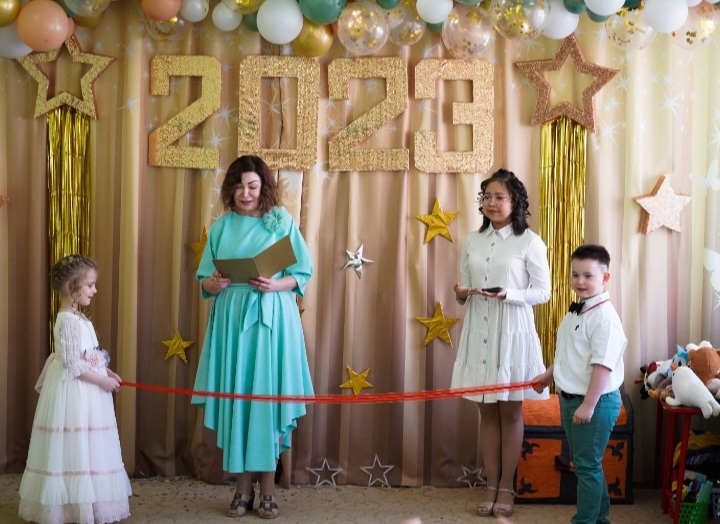 